SZCZEGÓŁOWY OPIS ŚRODKÓW TRWAŁYCHPrzedmiot sprzedaży: skanery do digitalizacji zbiorów stanowiące własność Biblioteki Narodowej wycofane z użytkowania, skierowane do sprzedaży na mocy Protokołu nr 1/2020 z dnia 18.06.2020 komisji likwidacyjnej.Pozycja nr 1. Skaner Zeutschel OS12000 C z komputerem i monitoremSkanerProducent: Zeutschel GmbHKraj pochodzenia: NiemcyRok produkcji: 2008Nr seryjny:  53417Typ: OS12000 C Advance HX-4718.02Kolumna skaneraRok produkcji: 2008Nr seryjny: 53417Ciężar: ok. 60 kgWymiary: 870x950x1200 mmAuto focus: ok. 50 mmMax rozdzielczość skanowania: 300 dpiPrędkość skanowania (skala szarości): 1,4 sPrędkość skanowania (kolor): 4,6 sMonitorProducent: NECRok produkcji:  2012Nr seryjny: 25300669UBTyp: 23” LEDModel: PA231W-BKKomputerRok produkcji: Brak danychNr seryjny: ZK0029312System operacyjny: Windows XPNumer licencji: Na obudowieOprogramowanie do skanowania: Omniscan 11.10Klucz sprzętowy: dołączonyDysk twardy: Segate 320 GBNapęd CD: TakKlawiatura: TakOpis: Sprzęt wyeksploatowany, przestarzały technologicznie. Oprogramowanie zabezpieczone kluczem sprzętowym pracujące tylko pod kontrolą systemu Windows XP, niewspieranego przez wyższe wersje systemu Windows, brak możliwości upgrade’u oprogramowania. Niekontaktujący przełącznik zasilania. Włączenie sprzętu wymaga kilkukrotnego przyciskania włącznika. Zużyte mechanicznie prowadnice głowicy skanującej. Przesuw głowicy powoduje wibracje całego urządzenia. Całkowite zużycie (wypalenie) źródeł światła uniemożliwia kalibrację skanera. Problemy z balansem bieli, niekontaktujące zasilanie oświetlenia, brak powtarzalności oświetlenia. Porysowana szyba, zużyte silniki docisku szyby i bolce podtrzymujące szybę. Wypadające z obudowy i niekontaktujące przyciski sterowania. Rzeczywista rozdzielczość przestrzenna niezgodna z danymi producenta. Sprzęt nie odwzorowuje poprawnie kolorów obiektów przeznaczonych do digitalizacji. Ostatnie uruchomienie: skaner nie reaguje na próbę automatycznego otwarcia szyby oraz nie reaguje na przyciski pulpitu sterującego. Na ekranie wyświetla się komunikat informujący o niewłaściwym ustawieniu czujników względem czujników laserowych. Brak dokumentacji DTR oraz Deklaracji Zgodności  CE. Zdjęcia: 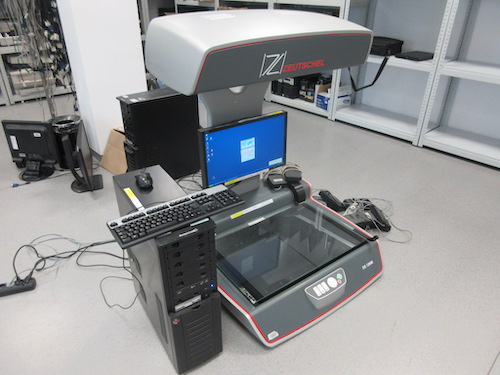 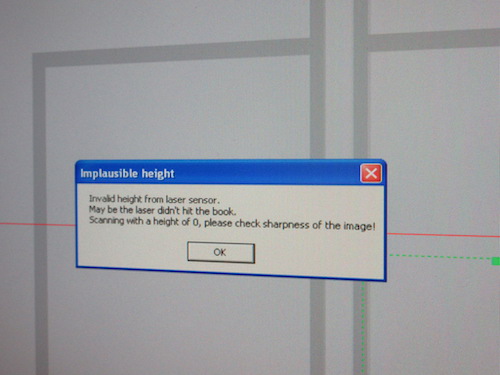 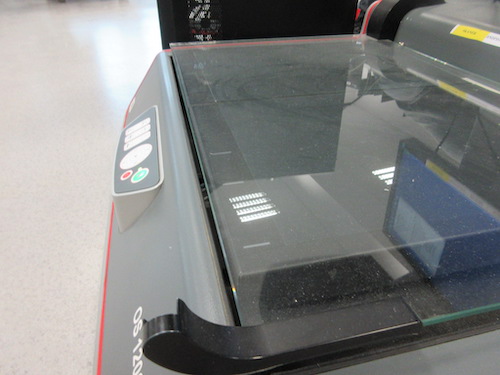 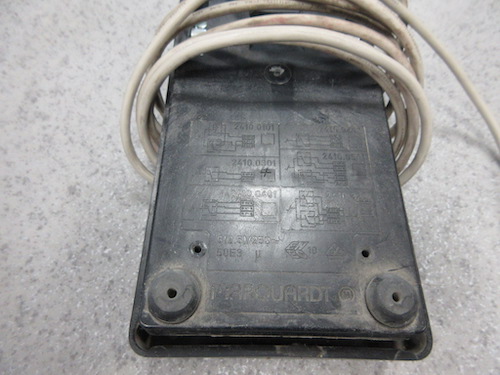 Pozycja nr 2.  Skaner Zeutschel OS12000 C z komputeremSkanerProducent: Zeutschel GmbHKraj pochodzenia: NiemcyRok produkcji: 2008Nr seryjny: 53419Typ: OS12000 C Advance HX-4718.02Kolumna skanera:Rok produkcji: 2008Nr seryjny: 53419Ciężar: ok. 60 kgWymiary: 870x950x1200 mmAuto focus: ok. 50 mmMax rozdzielczość skanowania: 300 dpiPrędkość skanowania (skala szarości): 1,4 sPrędkość skanowania (kolor): 4,6 sKomputerRok produkcji: Brak danychNr seryjny: ZK0029319System operacyjny: Windows XPNumer licencji: Na obudowieOprogramowanie do skanowania: Omniscan 11.10Klucz usb sprzętowy: BrakNapęd CD: TakKlawiatura: BrakOpis:Sprzęt wyeksploatowany, przestarzały technologicznie. Oprogramowanie zabezpieczone kluczem sprzętowym pracujące tylko pod kontrolą systemu Windows XP, niewspieranego przez wyższe wersje systemu Windows, brak możliwości upgrade’u oprogramowania. Zużyte mechanicznie prowadnice głowicy skanującej. Przesuw głowicy powoduje wibracje całego urządzenia. Ze względu na zużycie (wypalenie) źródeł światła problemy z balansem bieli,  niekontaktujące zasilanie oświetlenia, brak powtarzalności oświetlenia. Porysowana szyba, zużyte silniki docisku szyby i bolce podtrzymujące szybę. Zużyty mechanizm szelek, które ustawiają się krzywo. Niekontaktujące panele (przyciski sterowania). Rzeczywista rozdzielczość przestrzenna niezgodna z danymi producenta. Skaner zdemontowany, głowica skanująca oraz stół rozłączone, komputer w zestawie, brak możliwości uruchomienia. Brak monitora, klawiatury oraz klucza USB do oprogramowania skanującego.  Brak dokumentacji DTR oraz Deklaracji Zgodności CE. Zdjęcia: 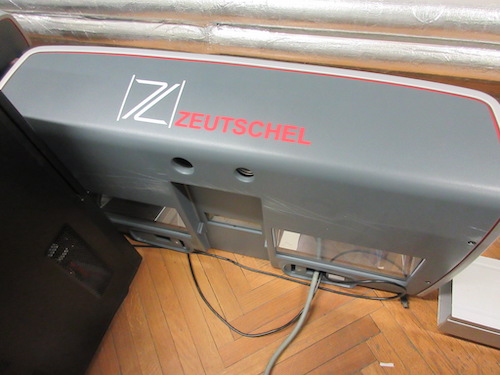 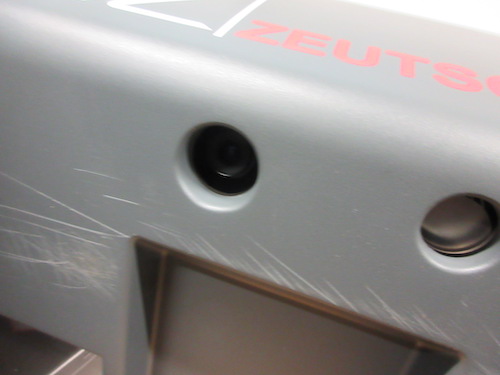 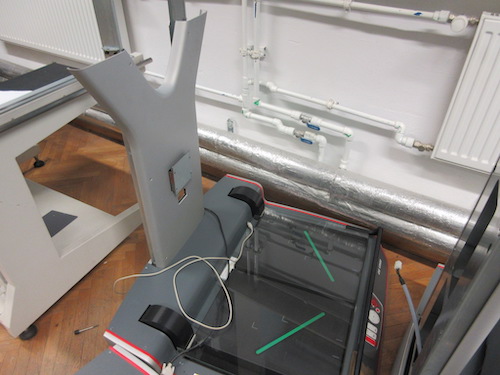 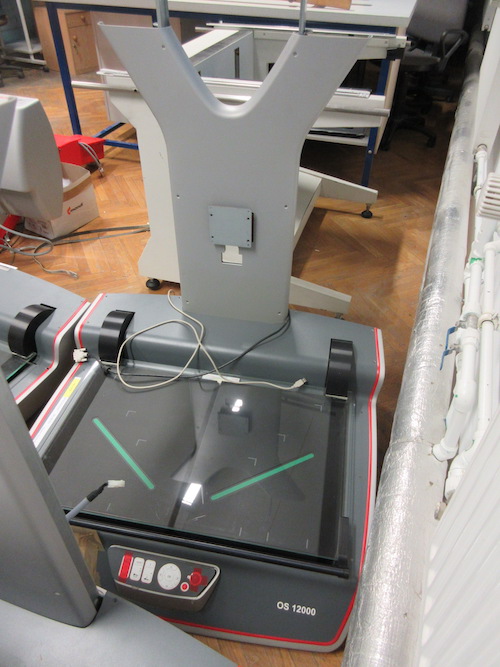 